	NOUSHAD					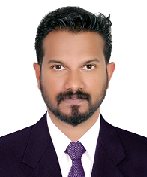 Email:- noushad.370789@2freemail.com 	       P              PROFESSIONAL PROFILEA dynamic professional and comprehensive experienceWith multination company in UAE over 8 years with top grade establishments.Talented and highly accomplished in various administrative duties , Warehouse management ,Logistics management.Demonstrated strengths in assessing training needs in the command and arranging various sessions to keep skill-level of the helpers up-to-date with best standards.Key competencies in structuring and implementing innovative administrative policies/ procedures to generate                Undivided commitment and dedication among the co-workers.Proven expertise in activities pertaining to warehouse management i.e., Order Management , Customer Service , Material Planning & Control , Logistics Management and Distribution Management.Work Effectively in a fast –paced environment and consistently prioritize tasks and meet deadlines, coupled  with excellent interpersonal skills , initiative, attention to detail , and follow –through skills.Have a good experience in working with WMS,RMS ( Warehouse /Retail Management System ) in ORACLE 13 , software transactions.ACADEMIA:COMPUTER ADROIT									Basic Apps:- Microsoft Word , Excel , PowerPoint, Outlook ( MS 1997 to 2008 )Additional Software Experience :-  WMS, RMS , SIM ,Citrix EMPLOYMENT DETAILS:- ( UAE )									               Lifestyle – A division of Landmark Group –UAE based retail chain Multinational company ( 29th Apr-2009 to continuing )Landmark Group; Lifestyle LLC DUBAI as it’s operational in charge for second warehouse in DWC ( our group is well defined retail concept , This group deals with hot departments like , E Max , Home Box , Baby Shop , Home Center , Fun City , Shoe Mart , City Max Hotel , Max , Icoinc , Splash etc….)With over 95 stores spread across UAE , Saudi Arabia , Oman , Kuwait , Bahrain , Qatar , Jordan , Lebanon , Egypt & Pakistan )Core responsibilities handled:Warehouse ManagementEfficient in establishing systems & procedures for effective management of warehouse to achieving maximum economy in operations and adapting latest inventory management system for effective inventory control.Reporting to Sr Logistics Manager as an in charge for second warehouse.Handling of stock dispatch , Inbound , Inventory , non trading , store consumable.Planning and coordinating with warehouse manager for achieving high productivity.Inventory Management , budgeting monthly consumption of packing materials and distribution.Accountable for managing / growing the operations with overall accountability of ensuring that the back ends process meet all the distributor’s requirements.Maintaining the stacking , Fire and Safety norms as per the Govt norms and making the DC the best among the concepts.Preparation and implementation of standard operating procedure for warehousing and distribution.Logistics ManagementHandling Logistics operations for implementation procedure for hassle free functions.Developing dispatch planning and schedules as per customer requirements.Integrating the Logistics and transport functions involving coordinating with internal & external agencies to achieve seamless & cost –effective transport solutions.Insurance & claims settlement / closure achieved totally , thereby minimized and controlled the loss / shrinkage to the maximum extent possible.Inventory Management / Supply Chain Management  Maintained store average fill rate to above 95%Successfully controlled inventory variance to a minor levelMaintained vendor lead time and achieved vendor fill rate to 99%Sustaining existing network & managing supply chain ,ensuring timely distributionMonitoring availability of stock, making appropriate arrangements to ensure on time distributionSuccessfully developing process for the below operations.Outbound / ShippingNon trading / TransportInbound / Mock shopInventory ManagementResponsible for the below major parameter and responsible for providing solution for backlogs.Warehouse EfficiencyInventory ManagementSafety ProceduresTransport ManagementReplenishmentOn Time DeliveryPicking AccuracyDamage ControlPERSONAL PROFILE									Date of Birth                                :- 08-04-1983Gender                                         :- MaleCivil Status                                  :- MarriedNationality                                   :- IndianVisa Status                                   :- Job Visa ( 04- Apr-2009 )Language Known                         :- English , Hindi , Malayalam , TamilDECLARATION									I hereby assure that the above information is true and I will prove to be worthy of your confidence and satisfaction.Place :- DUBAI , U.A.ECOURSEUNIVERSITY/BOARDSTATUSB-COMCALICUT UNIVERSITYPASSEDPRE-DEGREECALICUT UNIVERSITYPASSEDS.S.L.CSTATE BOARD –KERELAPASSED